The Write Place Employment ApplicationReturning Tutor or New Applicant?____________________________Applicant InformationCoursework InformationPlease list COURSE NUMBER, PROFESSOR, and GRADE for all English courses taken at this university:: 
1. Engl 1001 (or equiv.:			) PROFESSOR:				GRADE:2. Engl 1002 (or equiv.:			) PROFESSOR:				GRADE:3.4.5.6.7.8.Previous Tutoring or Customer Service Experience Financial aid classification (see note)* Disclaimer and SignatureI certify that the answers I provided above are true and complete to the best of my knowledge, and that the application materials attached represent my own individual work. If this application leads to employment, I understand that false or misleading information in my application or interview may result in my release.Application Materials 1. WRITING SAMPLE: At the end of this document, include (cut and paste) a one-page (double spaced, 12-point) sample of your own academic writing. The excerpt should ideally come from a paper or report submitted for a ULM course.2. TUTORING SAMPLE: Respond to the exercise on the next page.

3. REFERENCE (OPTIONAL): Provide the name / email of a member of the ULM faculty (preferably faculty in English & Composition) who can attest to the quality of your written work and professionalism. Reference Name/Email:Please submit this application via email to oldfather@ulm.edu by August 21, 2020. All applications submitted prior to this deadline shall be considered equally; applications submitted thereafter may be considered on a rolling basis.*If unsure about your Financial Aid classification or budget, it is your responsibility to contact the Financial Aid Office prior to submitting your application. 1. Identify 2-3 specific problems you see in the sample, including grammar, usage, style, content: 2. How would you approach tutoring this student, step by step? Cut/Paste Writing Sample Below: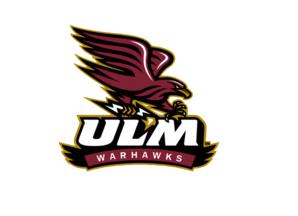 University of Louisiana at MonroeDepartment of English700 University Avenue, Monroe, LA 71209Full Name:Date:LastFirstM.I.Address:Street AddressApartment/Unit #CityStateZIP CodePhone:EmailAvailable Fall and/or Spring:CWID.:Salary:$8.00/ hrPosition Applied for:TutorAre you a citizen of the United States?YESNOIf no, are you authorized to work in the U.S.?YESNOPreviously/currently employed at ULM?YESNOIf yes, when/as?Classification:Major:Expected graduation year:Company:Phone:Address:Supervisor:Job Title:Responsibilities:03 or 04:Budget amount:Number of desired hours per week:Any additional information:Signature:Date: